St. Ives (Cambs) U3A Birdwatching Group Trip Report Number 90 Lackford Lakes 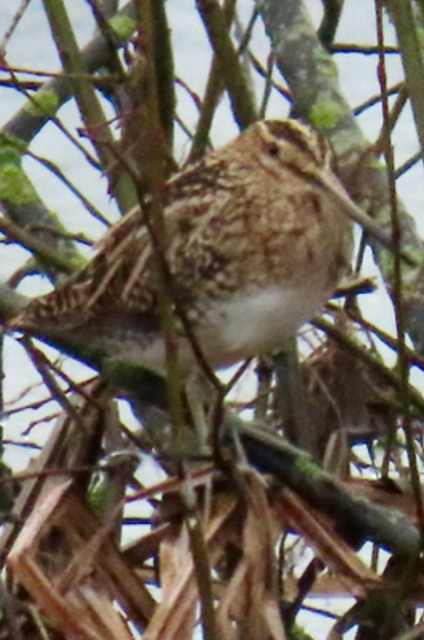 Date : 		February 21st  2024 Weather:		Rain Temperature:	8°	Visibility:		PoorTime: 			10.00 – 13.00Present: 		5 members38 birds seen:Robin				Blue TitShoveler			WigeonBlackbird			Shelduck			Sparrowhawk		Oystercatcher	Teal				SnipeMute Swan			Greylag Goose			               photos Tony PlantGadwall			Canada GooseMallard			Wood Pigeon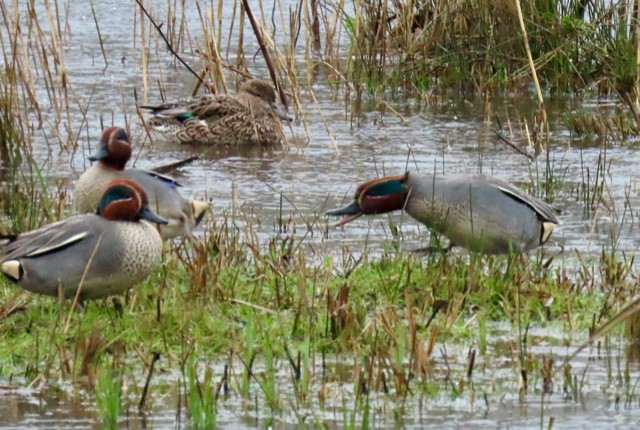 Moorhen			Lapwing	Carrion Crow			Great Tit	Buzzard			Long-tailed TitTufted Duck			PochardCormorant			CootLittle Egret			SiskinMagpie			Goldfinch			Black-headed Gull		GoldcrestGreenfinch			BlackbirdDunnock			Reed BuntingRed Kite			Heron			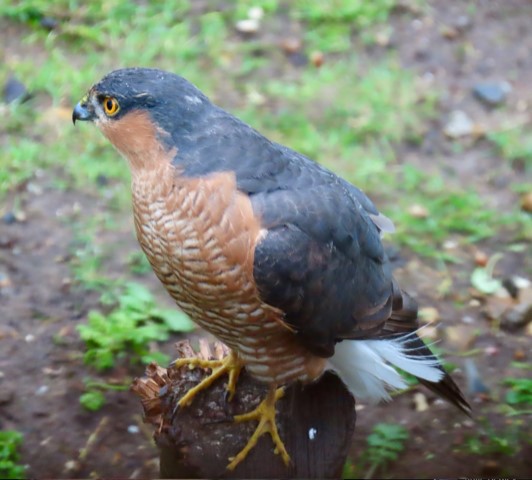 Mammals:  Muntjac DeerDistance walked: 2.5  miles. 		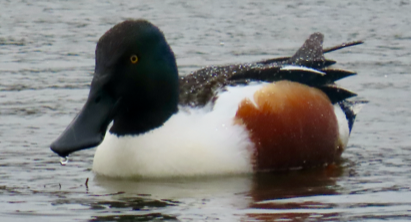 